Об утверждении положения о порядке выявления, перемещения, временного хранения и утилизации бесхозяйных, брошенных и разукомплектованныхтранспортных средств, расположенных на территории сельского поселения Лаклинский сельсовет муниципального района Салаватский районРеспублики БашкортостанВ соответствии с Гражданским кодексом Российской Федерации, Федеральным законом от 06.10.2003 № 131-ФЗ «Об общих принципах организации местного самоуправления в Российской Федерации», Федеральным законом от 10.12.1995 № 196-ФЗ «О безопасности дорожного движения», Уставом сельского поселения Лаклинский сельсовет муниципального района Салаватский район республики Башкортостан, Администрация сельского поселения Лаклинский сельсовет муниципального района Салаватский район Республики БашкортостанПОСТАНОВЛЯЕТ: 1. Утвердить Положение о порядке выявления, перемещения, временного хранения и утилизации бесхозяйных, брошенных и разукомплектованных транспортных средств, расположенных на территории сельского поселения Лаклинский сельсовет муниципального района Салаватский район Республики Башкортостан  (приложение).2. Обнародовать дано постановление на информационном стенде в здании Администрации сельского поселения  Лаклинский сельсовет муниципального района Салаватский район  Республики Башкортостан по адресу: Республика Башкортостан,  Салаватский район, с. Лаклы, ул. Советская, 5  и разместить на сайте Администрации сельского поселения Лаклинский сельсовет муниципального района Салаватский район Республики Башкортостан по адресу:  http://splakli.ru3. Настоящее решение вступает в силу с момента его обнародования.4. Контроль за исполнением постановления оставляю за собой. Глава сельского поселения                                                      И.И.СайфуллинаПриложение к постановлению Администрации сельского поселения Лаклинский сельсовет муниципального района Салаватский  районРеспублики Башкортостан                                                                                                                      от  15.04.2020 г. № 28Положение о порядке выявления, перемещения, временного хранения и утилизации бесхозяйных, брошенных и разукомплектованных транспортных средств, расположенных на территории сельского поселения Лаклинский сельсовет муниципального района Салаватский район Республики Башкортостан 1. Общие положения1.1. Настоящее Положение о порядке выявления, перемещения и временного хранения бесхозяйных, брошенных и разукомплектованных транспортных средств на территории сельского поселения Лаклинский сельсовет МР Салаватский район Республики Башкортостан (далее - Положение) разработано в соответствии с Гражданским кодексом Российской Федерации, Федеральным законом от 06.10.2003 № 131-ФЗ «Об общих принципах организации местного самоуправления в Российской Федерации», Федеральным законом от 10.12.1995  № 196-ФЗ «О безопасности дорожного движения», Уставом сельского поселения Лаклинский сельсовет муниципального района Салаватский район Республики Башкортостан.1.2. Настоящее Положение определяет порядок выявления, учета, временного перемещения на отведенную площадку, хранения и утилизации бесхозяйных или брошенных транспортных средств (далее - транспортные средства), порядок взаимодействия всех заинтересованных организаций в ходе выполнения данных работ на территории сельского поселения Лаклинский сельсовет муниципального района Салаватский район Республики Башкортостан. 1.3. В настоящем Положении применяются следующие понятия:- брошенное транспортное средство - брошенное собственником или иным образом оставленное им с целью отказа от права собственности на него;- бесхозяйное автотранспортное - транспортное средство, которое не имеет собственника или собственник которого неизвестен, либо транспортное средство, от права собственности на которое собственник отказался;- разукомплектованное транспортное средство - транспортное средство, с которого демонтировано значительное количество составных частей, агрегатов, деталей, а также нарушена его целостность, для восстановления которых необходима затрата денежных и материальных средств, стоимость которых сопоставима со стоимостью аналогичного транспортного средства, находящегося в технически исправном состоянии;- собственник (владелец) транспортного средства - физическое или юридическое лицо, право собственности (владения) которого подтверждено соответствующей записью в паспорте транспортного средства и числящееся таковым согласно учетным данным ГИБДД МВД России;- перемещение транспортного средства - транспортировка транспортного средства на территорию, предназначенную для временного хранения транспортных средств.1.4. Работы по выявлению, учету, временному перемещению на специально отведенную площадку, ответственному хранению, утилизации транспортных средств осуществляются Комиссией по выявлению, перемещению, утилизации брошенных транспортных средств на территории сельского поселения Лаклинский сельсовет муниципального района Салаватский район Республики Башкортостан (далее - Комиссия), утверждаемой постановлением главы сельского поселения Лаклинский сельсовет муниципального района Салаватский район Республики Башкортостан.2. Выявление бесхозяйных, брошенных и разукомплектованных транспортных средств2.1. Выявлению и учету подлежат транспортные средства, расположенные на территории сельского поселения Лаклинский сельсовет муниципального района Салаватский район Республики Башкортостан и имеющие признаки брошенных, нарушающих своим внешним видом и местом нахождения требования действующего законодательства в сфере обеспечения чистоты, порядка и благоустройства, а именно:- находящиеся в аварийном /разукомплектованном состоянии, в т.ч. сгоревшие;- являющиеся местом несанкционированного складирования отходов;- загромождающие проезды, дворы либо создающие помехи дорожному движению, работе уборочной и специальной техники, расположенные на газонах, детских площадках, в непосредственной близости от жилых домов, контейнерных и бункерных площадках, на муниципальных коммуникациях, при этом длительное время находящиеся в недвижимом состоянии;- расположенные более 30 календарных дней в неподвижном состоянии на газонах, детских площадках, гостевых стоянках (парковках), перед контейнерными площадками для сбора отходов, на объектах коммунальной инфраструктуры.2.2. Выявление брошенных и бесхозяйных транспортных средств осуществляется на основании:- актов обследований территорий сельского поселения Лаклинский сельсовет муниципального района Салаватский район Республики Башкортостан, проводимых Комиссией, управляющими организациями, товариществами собственников жилья;- письменных обращений граждан и юридических лиц;- заявлений собственников (владельцев) транспортных средств (в том числе заявлений об отказе от права собственности на транспортное средство);- информации из органов полиции, других органов государственной власти.2.3. Основаниями для учета транспортного средства как брошенного являются:- акты осмотра транспортного средства, составленные по форме приложения №2 к Положению, составленные по результатам обследования территории (далее - Акты обследования);- предписания органов административно-технического надзора;- представления органов государственного пожарного надзора, правоохранительных органов;- личные заявления собственников транспортных средств, в т.ч. письменные отказы собственников транспортных средств от прав на них;- заявления жителей, эксплуатационных, коммунальных и дорожных служб и иных предприятий района;- установленное отсутствие сведений о собственнике транспортного средства, данные о снятии транспортного средства с учета согласно данным, имеющимся в распоряжении ОГИБДД Отдела МВД РФ по Салаватскому району (далее - ОГИБДД), Отдела МВД РФ по Салаватскому району (далее – Отдела полиции).2.4. Предварительный список брошенных и бесхозяйных транспортных средств составляется Комиссией при проведении обследований территории сельского поселения Лаклинский сельсовет муниципального района Салаватский район Республики Башкортостан. При проведении обследований производится фотосъемка транспортных средств с фиксацией даты и места фотосъемки.2.5. Комиссия фиксирует информацию о выявленных брошенных и бесхозяйных транспортных средствах в журнале учета брошенных транспортных средств (далее - Журнал). В Журнале фиксируются следующие сведения:- вид транспортного и его государственный регистрационный номер;- место нахождения транспортного средства;- дата принятия на учет транспортного средства;- дата направления собственнику (владельцу) транспортного средства уведомления, предусмотренного пунктом 3.3 настоящего Положения;- дата составления акта, предусмотренного пунктом 3.10 настоящего Положения;- дата перемещения транспортного средства на площадку временного хранения с указанием ее места нахождения;- дата принятия судом решения о признании бесхозяйного имущества муниципальной собственностью муниципального района Салаватский район Республики Башкортостан. 3. Выявление собственников (владельцев) брошенных транспортных средств, определение бесхозяйных транспортных средств3.1. После получения информации, предусмотренной пунктом 2.2 настоящего Положения, Комиссия принимает меры к идентификации брошенного или бесхозяйного транспортного средства, устанавливает собственника (владельца), места регистрации транспортного средства и проживания собственника при непосредственном участии ОГИБДД и Отдела полиции, которые вправе производить проверку на угон или другие противоправные действия, совершаемые ранее с использованием транспортного средства.3.2. Информация о брошенном и бесхозяйном транспортном средстве и о перемещении транспортного средства на стоянку временного хранения публикуется на официальном сайте Администрации сельского поселения Лаклинский сельсовет муниципального района Салаватский район Республики Башкортостан, на информационном стенде Администрации сельского поселения Лаклинский сельсовет муниципального района Салаватский район Республики Башкортостан по адресу: Республика Башкортостан, Салаватский район, с. Лаклы, ул.Советская, 5 и на официальном сайте Администрации муниципального района  Салаватский район Республики Башкортостан в сети Интернет.3.3. В случае выявления собственника (владельца) брошенного или бесхозяйного транспортного средства Комиссия в 5-дневный срок направляет собственнику (владельцу) транспортного средства письменное уведомление (приложение № 1 к настоящему Положению) посредством отправления заказного с уведомлением письма, посредством личного вручения письменного уведомления собственнику транспортного средства под роспись с ознакомлением с одним из следующих требований:- переместить своими силами и за свой счет транспортное средство в предназначенное для хранения транспортных средств место.3.4. В уведомлении собственник транспортного средства предупреждается, что транспортное средство может быть обращено в муниципальную собственность согласно статье 226 Гражданского кодекса Российской Федерации.3.5. Владелец транспортного средства предупреждается о возможности перемещения транспортного средства на площадку временного хранения до вынесения судебного решения в случае невыполнения вышеуказанных действий в течение десятидневного срока с момента получения извещения.3.6. В случае если собственник транспортного средства постоянно или временно зарегистрирован вне пределов сельского поселения Лаклинский сельсовет муниципального района Салаватский район Республики Башкортостан, то уведомление направляется ему заказным письмом  с уведомлением о вручении. При этом срок для устранения нарушения, указанного в уведомлении, начинает действовать с момента вручения телеграммы собственнику транспортного средства.3.7. В случае невозможности выявления собственника транспортного средства после принятия всех необходимых мер уведомление размещается на транспортном средстве на срок не менее десяти календарных дней.3.8. В случае если собственник (владелец) транспортного средства по уважительной причине не имеет возможности выполнить требования, содержащиеся в уведомлении, он обязан направить в адрес Комиссии соответствующее письменное извещение, наличие которого позволяет продлить срок выполнения требования, содержащегося в уведомлении, не более чем на 10 календарных дней.3.9. В случае невыполнения в указанный срок собственником транспортного средства требований, предусмотренных пунктом 3.3 настоящего Положения, а также по истечении десяти календарных дней с момента размещения уведомления на транспортном средстве, собственника которого не удалось установить, Комиссией составляется Акт осмотра транспортного средства по форме приложения № 2 к Положению.3.10. Акт осмотра должен содержать:- дату составления акта;- состав комиссии по перемещению брошенных или бесхозяйных транспортных средств;- сведения о месте нахождения транспортного средства с указанием адресного ориентира;- сведения о собственнике (владельце) - при наличии;- основания и дату принятия транспортного средства на учет в качестве брошенного или бесхозяйного, предусмотренные пунктом 6 настоящего Положения;- признаки отнесения транспортного средства к брошенному или бесхозяйному;- визуально определяемые сведения о техническом состоянии транспортного средства и его комплектности, а также имеющиеся в наличии идентификационные данные: государственный регистрационный (транзитный) номер, номера кузова, шасси, двигателя.3.11. К акту осмотра прилагаются:- адресный ориентир транспортного средства;- документы, являющиеся основанием постановки транспортного средства на учет в качестве брошенного или бесхозяйного;- документы, полученные в процессе установления собственника (владельца) транспортного средства;- экземпляр уведомления, предусмотренного пунктом 3.3 настоящего Положения;- фотоматериалы.3.12. Акт подписывается членами Комиссии.4. Перемещение транспортного средства и его хранение4.1. На основании Акта осмотра перемещение (сбор, эвакуация), временное хранение брошенного автотранспорта (частей разукомплектованного автотранспорта)к временному месту хранения осуществляется эвакуационной организацией.4.2. При перемещении (сборе, эвакуации) брошенного автотранспорта (частей разукомплектованного автотранспорта) обязаны присутствовать представители Комиссии.  По результатам перемещения (сбора, эвакуации) брошенного автотранспорта (частей разукомплектованного автотранспорта) составляется Акт об эвакуации брошенного (бесхозяйного) транспортного средства (далее - Акт об эвакуации) по форме, установленной приложением №3 к настоящему Положению.4.3. Перемещение транспортного средства осуществляется с применением спецтехники, исключающей причинение транспортному средству дополнительных повреждений при транспортировке.4.4. Информация о нахождении данного автотранспорта на площадке временного хранения после его перемещения публикуется в средствах массовой информации в течение 5 календарных дней после его перемещения на информационном стенде Администрации сельского поселения Лаклинский сельсовет муниципального района Салаватский район Республики Башкортостан по адресу: Республика Башкортостан, Салаватский район, с. Лаклы, ул.Советская, 5 и  на официальном сайте Администрации сельского поселения Лаклинский сельсовет муниципального района Салаватский район Республики Башкортостан. 4.5. Порядок хранения на месте временного хранения должен обеспечивать сохранность брошенного автотранспорта (частей разукомплектованного автотранспорта), исключать возможность дополнительного разукомплектования указанного имущества.4.6. Перемещение и хранение брошенных транспортных средств на территории сельского поселения Лаклинский сельсовет муниципального района Салаватский район осуществляется на основании муниципальных контрактов (договоров), заключенных в соответствии с действующим законодательством.4.7. Заказчиком работ по муниципальным контрактам (договорам) на оказание услуг по перемещению и хранению брошенных транспортных средств на территории сельского поселения Лаклинский сельсовет муниципального района Салаватский район Республики Башкортостан является Администрация сельского поселения Лаклинский сельсовет муниципального района Салаватский район Республики Башкортостан.4.8. Истребование владельцем (собственником) брошенного автотранспортного средства со специализированного пункта временного хранения осуществляется только по письменному поручению Комиссии, выдаваемому на основании личного заявления владельца (собственника), направленного в Администрацию сельского поселения Лаклинский сельсовет муниципального района Салаватский район Республики Башкортостан, с приложением документов, подтверждающих право собственности, такие как:- ПТС (паспорт транспортного средства) - это документ, содержащий сведения об основных технических характеристиках автомобиля, сведения о собственнике, постановке на учет и снятии с учета;- СТС (свидетельство транспортного средства) - это документ, подтверждающий прохождение регистрации автомобиля и постановки его на учет;- договор мены;- договор дарения;- другие договоры, предусмотренные Гражданским кодексом;- документы о выделении транспортных средств инвалидам, выдаваемые органами социальной защиты;- решение суда;- судебный приказ;- постановления судебного пристава-исполнителя;- свидетельство о праве на наследство;- акт передачи автомобиля, полученного в качестве выигрыша;- иные документы, подтверждающие возникновение права собственности.Решение по указанному заявлению должно быть принято в течение 5 рабочих дней.4.9. Владельцу (собственнику) должно быть сообщено о подлежащих возмещению расходах, связанных с перемещением и временным хранением автотранспортного средства, с указанием обоснования суммы подлежащих возмещению расходов (размер тарифа, платы и основания для их установления и т.д.). Отказ от оплаты обоснованных расходов за перемещение и временное хранение автотранспортного средства является основанием для их взыскания в судебном порядке.4.10. Плата за перемещение и временное хранение транспортного средства для владельца (собственника), истребующего его со специализированного пункта временного хранения, устанавливается в размере, определенном условиями муниципального контракта.4.11. Срок хранения транспортного средства составляет не более шести месяцев с момента эвакуации.5. Меры по признанию брошенного транспортного средства бесхозяйным и обращению его в муниципальную собственность5.1. Администрация сельского поселения Лаклинский сельсовет муниципального района Салаватский район Республики Башкортостан принимает меры по признанию выявленного и полагаемого брошенным автотранспортного средства (разукомплектованного автотранспорта) бесхозяйным и обращению его в муниципальную собственность. Указанные меры предпринимаются с момента помещения полагаемого брошенным автотранспортного средства (разукомплектованного автотранспорта) на специализированный пункт хранения.5.2. В том случае, если полагаемый брошенным разукомплектованный автотранспорт состоит из не подлежащих восстановлению металлических частей, попадающих под определение «лом металлов», что подтверждается результатами независимой оценки (экспертизы), Администрация сельского поселения Лаклинский сельсовет муниципального района Салаватский район Республики Башкортостан принимает решение об обращении соответствующего разукомплектованного автотранспорта в виде лома металлов в муниципальную собственность.5.3. В иных случаях Администрация сельского поселения Лаклинский сельсовет муниципального района Салаватский район Республики Башкортостан по истечении трех месяцев хранения предполагаемого брошенного автотранспортного средства на специализированном пункте временного хранения (если в указанный период автотранспортное средство не было истребовано владельцем) направляет в суд заявление о признании указанного автотранспортного средства бесхозяйным.5.4. Заявление должно быть направлено в суд в течение 30 дней с момента наступления срока, указанного в п. 4.11 настоящего Положения.5.5. Администрация сельского поселения Лаклинский сельсовет муниципального района Салаватский район Республики Башкортостан в целях последующего признания брошенных автотранспортных средств бесхозяйными вступает от имени сельского поселения Лаклинский сельсовет муниципального района Салаватский район Республики Башкортостан во владение соответствующими брошенными автотранспортными средствами со дня их перемещения на специализированный пункт временного хранения.5.6. При работе с брошенными и разукомплектованными средствами необходимо учитывать право владельца отказаться от принадлежащего ему автомобиля в пользу Администрации сельского поселения Лаклинский сельсовет муниципального района Салаватский район Республики Башкортостан. В этом случае работа с брошенными и разукомплектованными транспортными средствами осуществляется бесплатно для их владельцев.5.7. После признания транспортного средства в судебном порядке бесхозяйным, Администрация сельского поселения Лаклинский сельсовет муниципального района Салаватский район Республики Башкортостан определяет способ распоряжения таким имуществом.6. Утилизация транспортных средств6.1. Утилизация брошенного автотранспорта (частей разукомплектованного автотранспорта) производится только после их нахождения на площадке временного хранения не ранее чем брошенный автотранспорт (части разукомплектованного автотранспорта) будет в установленном порядке обращен в муниципальную собственность (признан бесхозяйным) и снят с регистрационного учета в ГИБДД.6.2. Вывоз (перемещение) подлежащего утилизации брошенного транспортного средства (частей разукомплектованного транспортного средства) с площадки временного хранения в специально отведенные места утилизации (пункты утилизации) осуществляется эвакуационной организацией.6.3. Утилизация брошенного транспортного средства осуществляется через пункты утилизации. Пункт утилизации должен удовлетворять следующим требованиям:- иметь лицензию на деятельность по сбору, транспортировке, обработке, утилизации, обезвреживанию, размещению отходов I-IV класса опасности;- иметь лицензии на заготовку, переработку и реализацию лома черных и цветных металлов либо договоры с предприятиями, обладающими вышеуказанными лицензиями.6.4. Перемещение брошенного транспортного средства (частей разукомплектованного транспортного средства, лома металлов) на пункт утилизации должно завершаться составлением Акта (в 2 экземплярах), подписанного представителями пункта утилизации и Комиссии.6.5. Акт о передаче брошенного транспортного средства (частей разукомплектованного транспортного средства, лома металлов) на пункт утилизации является основанием для исключения транспортного средства (лома металлов) из реестров и других установленных форм учета объектов муниципальной собственности.6.6. Выбор пункта утилизации осуществляется Администрацией сельского поселения Лаклинский сельсовет муниципального района Салаватский район Республики Башкортостан, путем проведения закупки соответствующих услуг в соответствии с требованием законодательства Российской Федерации.6.7. На основании контракта, заключенного по результатам закупки услуг, Администрация сельского поселения Лаклинский сельсовет муниципального района Салаватский район Республики Башкортостан  передает пункту утилизации брошенные транспортные средства (части разукомплектованного транспортного средства, лом металлов) как материалы. Право собственности на результат утилизации и дальнейшей переработки переходит к пункту утилизации после полного перечисления оплаты стоимости переданных ему брошенных транспортных средств (части разукомплектованных транспортных средств, лома металлов) как материалов в бюджет сельского поселения Лаклинский сельсовет муниципального района Салаватский район Республики Башкортостан. 7. Порядок обжалования действий (бездействия) Комиссии7.1. Действие (бездействие) Комиссии могут быть обжалованы во внесудебном порядке, установленном Федеральным законом от 02.05.2006 № 59-ФЗ «О порядке рассмотрения обращений граждан Российской Федерации», либо через суд.________________________________________________________________Приложение № 1к Положению о порядке выявления, перемещения, временного хранения и утилизации бесхозяйных, брошенныхи разукомплектованных транспортныхсредств, расположенных на территории сельского поселения Лаклинский сельсовет МР Салаватский район Республики Башкортостан утвержденному Постановлением от 15.04.2020г. №  27  Владельцу (законному представителю владельца)________________________           _________________________________________________________________                                 (Ф.И.О.)транспортного средства марки ______________________________________,с государственным регистрационным номером _________________________,проживающему по адресу: ___________________________________________________________________________________________________________УВЕДОМЛЕНИЕ от "___" ____________ 20__ г.Ввиду  того,  что  принадлежащее Вам транспортное средство обнаружено с признаками  брошенного  (бесхозяйного)  и  препятствует  уборке территории, проезду  аварийной  и  специальной  техники  (и  т.д.),  в  соответствии  с Положением   о   порядке  выявления,  перемещения,  временного  хранения  и утилизации бесхозяйных, брошенных  и  разукомплектованных  транспортных  средств  на  территории сельского поселения Лаклинский сельсовет муниципального района Салаватский район Республики Башкортостан, утвержденным постановлением Администрации сельского поселения Лаклинский сельсовет муниципального района Салаватский район Республики Башкортостан от « ___»_________ 2020 г.,  № ____ Вам  необходимо убрать Ваше транспортное  средство  в  течение  10 календарных дней с момента получения настоящего  уведомления.  Сообщаем,  что  транспортное  средство может быть обращено  в  муниципальную  собственность  согласно статье 226 Гражданского кодекса Российской Федерации.Телефон для справок:  ______________________________________                  ___________    _________________________          (должность)                                                  (подпись)                                        (Ф.И.О.)Приложение №  2к Положению о порядке выявления, перемещения, временного хранения и утилизации бесхозяйных, брошенныхи разукомплектованных транспортныхсредств, расположенных на территории сельского поселения Аркауловский сельсовет МР Салаватский район Республики Башкортостан утвержденному Постановлением от 15.04.2020г. №  27  .Акт осмотра транспортного средства N _____Дата ______________ Место составления ______________________________Марка ___________________ Модель _________________________________ Гос. номер _______________________________________________________Комиссия в составе: 1.___________________________________________________________________________________________________________________________________(должность, Ф.И.О.)2.___________________________________________________________________________________________________________________________________(должность, Ф.И.О.)3._________________________________________________________________________________________________________________________________(должность, Ф.И.О.)4.__________________________________________________________________________________________________________________________________(должность, Ф.И.О.)    Провела  обследования  транспортного  средства  на предмет соответствияПоложению   о   порядке   выявления,  перемещения,  временного  хранения  и утилизации   бесхозяйных,   брошенных  и  разукомплектованных  транспортных средств,   расположенных   на   территории  сельского поселения Лаклинский сельсовет муниципального района Салаватский район Республики Башкортостан,  утвержденному постановлением  Администрации сельского поселения Лаклинский сельсовет муниципального района Салаватский район Республики Башкортостан от 15.04.2020 года № 27.    На  момент  осмотра  зафиксировано  состояние транспортного средства, а именно:______________________________________________________________________________________________________________________________________________________________________________________________________________________________________________________________________    Выявлены следующие нарушения:_________________________________________________________________________________________________________________________________________________________________________________________________________________________________________________________________________________________________________________________________________    На основании вышеизложенного принято решение:________________________________________________________________________________________________________________________________________________________________________________________________________________________________________________________________________    Члены комиссии:1. __________________________ _________________ __________________     (должность                                                                       (подпись)                                               (Ф.И.О.)2. __________________________ _________________ __________________     (должность                                                                       (подпись)                                               (Ф.И.О.)3. __________________________ _________________ __________________     (должность                                                                       (подпись)                                               (Ф.И.О.)4. __________________________ _________________ __________________     (должность                                                                       (подпись)                                               (Ф.И.О.)Приложение №  3к Положению о порядке выявления, перемещения, временного хранения и утилизации бесхозяйных, брошенныхи разукомплектованных транспортныхсредств, расположенных на территории сельского поселения Аркауловский сельсовет МР Салаватский район Республики Башкортостан утвержденному Постановлением от 15.04.2020г. №  27  Акт приема-передачи транспортного средства для перемещения на специализированную стоянку № ______    село (деревня)_________МР Салаватский район Республики Башкортостан     "____" _____________ 20____ г.    Комиссия в составе:    Комиссия в составе: 1._________________________________________________________________(должность, Ф.И.О.)2._________________________________________________________________(должность, Ф.И.О.)3._________________________________________________________________(должность, Ф.И.О.)4._________________________________________________________________(должность, Ф.И.О.)Приняла решение о необходимости перемещения транспортного средства: расположенного по адресу: Республика Башкортостан, Салаватский район (село, деревня) ул.__________________________________ д. _____________    На основании соответствия транспортного средства соответствия Положению   о   порядке   выявления,  перемещения,  временного  хранения  и утилизации   бесхозяйных,   брошенных  и  разукомплектованных  транспортных средств,   расположенных   на   территории  сельского поселения Лаклинский сельсовет муниципального района Салаватский район Республики Башкортостан,  утвержденному постановлением  Администрации сельского поселения Лаклинский сельсовет муниципального района Салаватский район Республики Башкортостан от 15.04.2020 года № 27.    На   момент   передачи   транспортное   средство   имело   механическиеповреждения:_____________________________________________________________________________________________________________________________________________________________________________________________________    Осмотром   установлено:  колеса  ____________,  багажник  ____________,внешние   зеркала  ____________,  колпаки  колес  ____________,  доп.  фары____________,  внешние  антенны  ____________,  фаркоп  ____________, щетки стеклоочистителя ____________.    В  салоне  просматривается (отметки не производятся в случае отсутствиявозможности осмотреть салон):____________________________________________________________________________________________________________________________________________________________________________________________________    Дополнительные сведения:______________________________________________________________________________________________________________________________________________________________________________________________________    Должностное лицо в лице председателя/заместителя председателя комиссии_____________________________________________________________________________________________________________________________________________________________________________________________________(Ф.И.О., должность)передало  транспортное средство, а представитель уполномоченной организации _________________________________________________________________________________________________________________________,(Ф.И.О., должность)принял    вышеуказанное    транспортное   средство   для   перемещения   наспециализированную стоянку, расположенную по адресу: ___________________________________________________________________________________________________________________________________________________(Ф.И.О., должность)__________________________________________________________________Председатель комиссии:            Представитель уполномоченной организации:____________ _____________             ____________ _____________  (подпись                                    Ф.И.О.)                                             (подпись                   Ф.И.О.)Башkортостан РеспубликаһыСалауат районымуниципаль   районыныңЛаkлы ауыл советыауыл биләмәһе Хакимиәте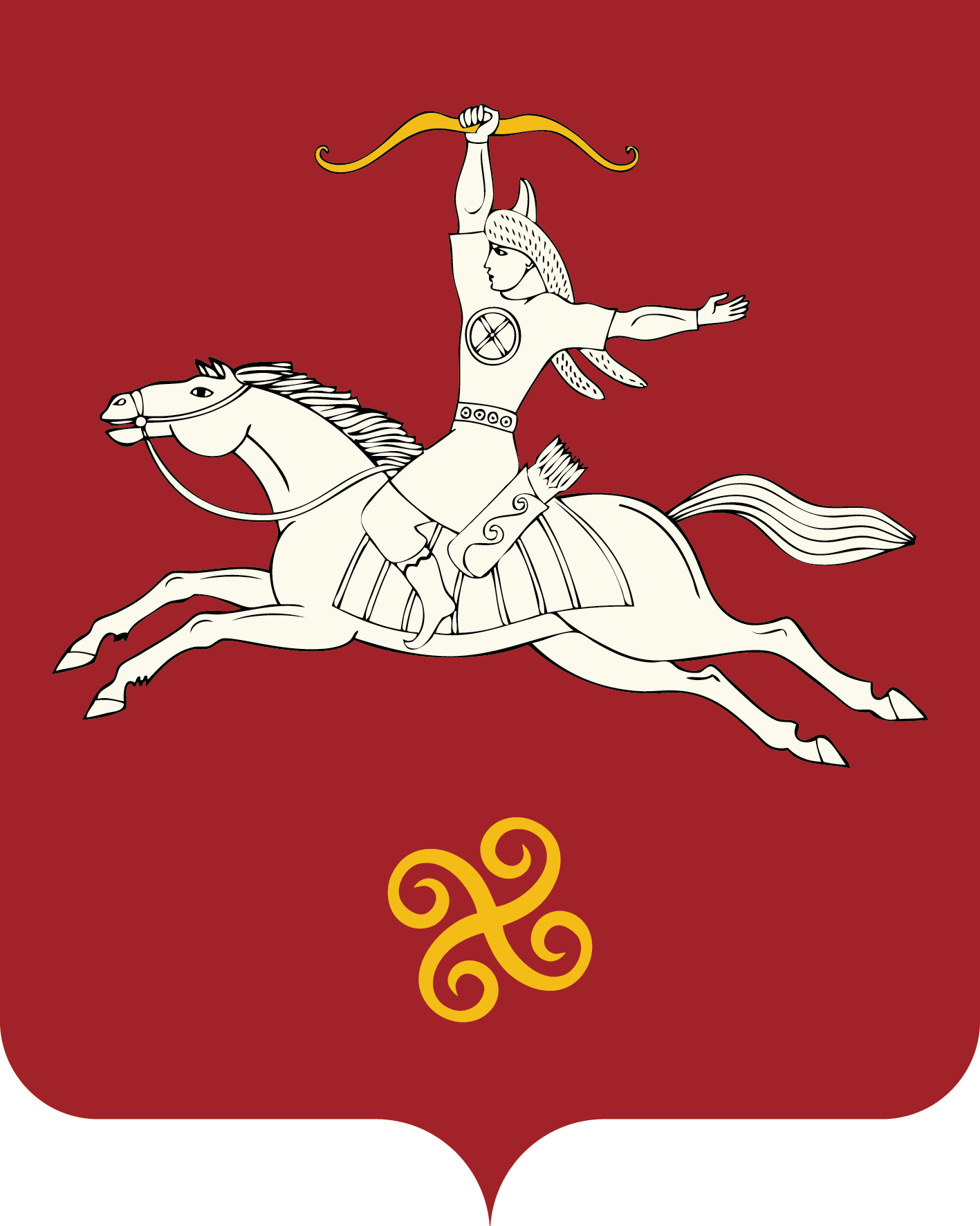 Республика БашкортостанАдминистрация сельского поселения Лаклинский    сельсоветмуниципального районаСалаватский район452498, Лаkлы ауылы,  Совет урамы, 5тел. 2-71-45452498, с. Лаклы,  ул. Советская, 5тел. 2-71-45 ҚАРАРПОСТАНОВЛЕНИЕ«15» апрель 2020й.№  29         «15» апреля  2020 г.